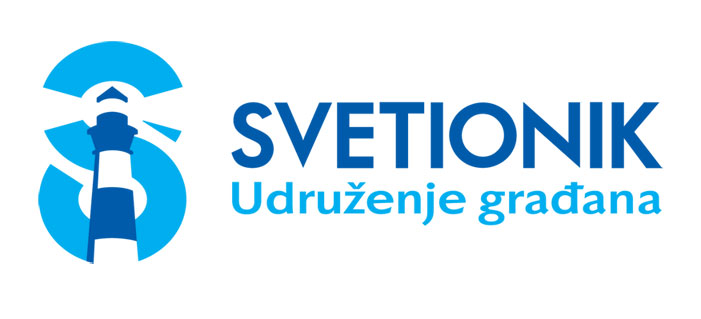 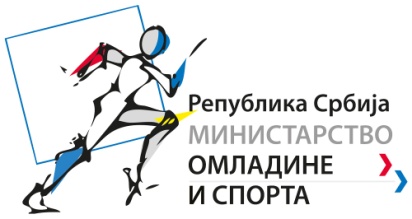 ИЗВЕШТАЈ О РАДУ КОМИСИЈЕ у оквируКОНКУРСAза финансирањеОМЛАДИНСКИХ ВОЛОНТЕРСКИХ ПРОЈЕКАТАУ ЦИЉУ ПОДСТИЦАЊА АКТИВИЗМА И ВОЛОНТИРАЊА МЛАДИХза округе - Мачвански и Колубарски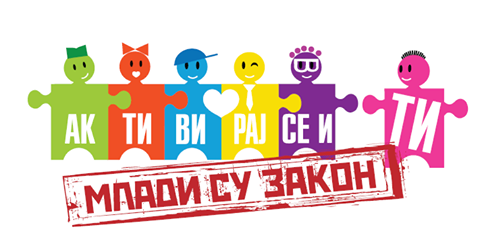 2017. годинаДатум: 20.07.2017. На Конкурсу за финансирање омладинских волонтерских пројеката у циљу подстицања активизма и волонтеризма младих МЛАДИ СУ ЗАКОН – Мачвански и Колубарски округ је укупно пристигло 10 пријава.Преглед пријава пристиглих на конкурсНАПОМЕНА: У случају да је било који од услова из секције II. Аминистративна провера пријаве и провера критеријума учешћа, Формулара за евалуацију пријаве означен као „НЕ“, пријава се сматра НЕПОТПУНОМ и искључује из даље фазе евалуације, односно за дату пријаву се не попуњава секција III. Вредновање и давање коментара на предлоге омладинских пројеката. Преглед пријава које не испуњавају услове конкурсаЧланови Комисије су вредновали пријаве и сумарни резултати рада Комисије по свакој пријави су унети у табелу: ПРЕГЛЕД СУМАРНИХ РЕЗУЛТАТА РАДА КОМИСИЈЕ ПО СВАКОЈ ПОТПУНОЈ ПРИЈАВИ, СА КОМЕНТАРИМА ЧЛАНОВА КОМИСИЈЕ На основу ранг листе пријава,  Комисија је предложила да следећим удружењима младих и неформалним групама младих буде обезбеђена подршка од стране Ресурс центра за Мачвански и Колубарски округ кроз менторство/обуку из области писања пројеката (развијање пројектних идеја у предлоге пројеката) и управљања пројектним циклусом,  у оквиру програма МЛАДИ СУ ЗАКОН“– Мачвански и Колубарски округ.Предлог коначне листе удружења/неформалних група које се позивају на менторство/обуку из области писања пројеката (развијање пројектних идеја у предлоге пројеката) и управљања пројектним циклусом.                                                                                                                                                           Удружење грађана Светионик  Александра ГајићРБРеферентни број пријавеНазив  подносиоца пријавеСедиште (место) подносиоца пријавеНазив омладинског волонтерског пројекта11/2017Група XYВаљевоРепродуктивно здравље младих22/2017Youth connectionЛозницаСрцем до врха33/2017Eко мрежаЛозницаФотосинтеза44/2017Зелени чистачиВаљевоУреди, прикупи да буде чистије55/2017Дом културе ИзворВаљевоНегујемо прошлост – чувамо будућност66/2017Ђачки парламент Средње школе МионицаМионицаОбразовањем до здравља и безбедности77/2017УГ Омладина ЛешницеЛешницаОпремање простора за рад Омладинског клуба88/2017Млади за младеМали ЗворникМлади за своју околину и вршњаке99/2017ЕкипаВаљевоПродишимо заједно1010/2017Еколошки покрет Castrum BrodareЋелијеИзградња парка и одмаралишта на Враче брдуРБРеферентни број пријавеНазив  подносиоца пријавеСедиште (место) подносиоца пријаве КОМЕНТАРИ(Молимо Вас наведите разлоге због којих пријава не испуњава услове конкурса)123Ред. бр.Референтни број пријавеНазив подносиоца пријавеСедиште (место) подносиоца пријавеНазив омладинског волонтерског пројектаУкупан број бодоваДОДАТНИ коментари12/2017Youth connectionЛозницаСрцем до врха78,0023/2017Eко мрежаЛозницаФотосинтеза77,2538/2017Млади за младеМали ЗворникМлади за своју околину и вршњаке71,7545/2017Дом културе ИзворВаљевоНегујемо прошлост – чувамо будућност68,0057/2017УГ Омладина ЛешницеЛешницаОпремање простора за рад Омладинског клуба66,2569/2017ЕкипаВаљевоПродишимо заједно61,75710/2017Еколошки покрет Castrum BrodareЋелијеИзградња парка и одмаралишта на Враче брду60,2581/2017Група XYВаљевоРепродуктивно здравље младих57,5099/2017Ђачки парламент Средње школе МионицаМионицаОбразовањем до здравља и безбедности57,25104/2017Зелени чистачиВаљевоУреди, прикупи да буде чистије54,75ПРЕГЛЕД ВОЛОНТЕРСKИХ ГРУПА КОЈЕ СЕ ПОЗИВАЈУ НА МЕНТОРСТВО/ОБУКУ ИЗ ОБЛАСТИ ПИСАЊА ПРОЈЕКАТА  И УПРАВЉАЊА ПРОЈЕКТНИМ ЦИКЛУСОМПРЕГЛЕД ВОЛОНТЕРСKИХ ГРУПА КОЈЕ СЕ ПОЗИВАЈУ НА МЕНТОРСТВО/ОБУКУ ИЗ ОБЛАСТИ ПИСАЊА ПРОЈЕКАТА  И УПРАВЉАЊА ПРОЈЕКТНИМ ЦИКЛУСОМПРЕГЛЕД ВОЛОНТЕРСKИХ ГРУПА КОЈЕ СЕ ПОЗИВАЈУ НА МЕНТОРСТВО/ОБУКУ ИЗ ОБЛАСТИ ПИСАЊА ПРОЈЕКАТА  И УПРАВЉАЊА ПРОЈЕКТНИМ ЦИКЛУСОМПРЕГЛЕД ВОЛОНТЕРСKИХ ГРУПА КОЈЕ СЕ ПОЗИВАЈУ НА МЕНТОРСТВО/ОБУКУ ИЗ ОБЛАСТИ ПИСАЊА ПРОЈЕКАТА  И УПРАВЉАЊА ПРОЈЕКТНИМ ЦИКЛУСОМПРЕГЛЕД ВОЛОНТЕРСKИХ ГРУПА КОЈЕ СЕ ПОЗИВАЈУ НА МЕНТОРСТВО/ОБУКУ ИЗ ОБЛАСТИ ПИСАЊА ПРОЈЕКАТА  И УПРАВЉАЊА ПРОЈЕКТНИМ ЦИКЛУСОМПРЕГЛЕД ВОЛОНТЕРСKИХ ГРУПА КОЈЕ СЕ ПОЗИВАЈУ НА МЕНТОРСТВО/ОБУКУ ИЗ ОБЛАСТИ ПИСАЊА ПРОЈЕКАТА  И УПРАВЉАЊА ПРОЈЕКТНИМ ЦИКЛУСОМПРЕГЛЕД ВОЛОНТЕРСKИХ ГРУПА КОЈЕ СЕ ПОЗИВАЈУ НА МЕНТОРСТВО/ОБУКУ ИЗ ОБЛАСТИ ПИСАЊА ПРОЈЕКАТА  И УПРАВЉАЊА ПРОЈЕКТНИМ ЦИКЛУСОМПРЕГЛЕД ВОЛОНТЕРСKИХ ГРУПА КОЈЕ СЕ ПОЗИВАЈУ НА МЕНТОРСТВО/ОБУКУ ИЗ ОБЛАСТИ ПИСАЊА ПРОЈЕКАТА  И УПРАВЉАЊА ПРОЈЕКТНИМ ЦИКЛУСОМРед. бр.Референтни број пријавеНазив подносиоца пријаве/ Седиште подносиоца пријавеНазив омладинског волонтерског пројектаНеформална група/ удружење младихУкупан број бодоваПредложена вредност омладинског волонтерског пројектаТематска област12/2017Youth connection ЛозницаСрцем до врхагрупа78,0095.400Промовисање здравих и безбедних стилова живота23/2017Eко мрежа ЛозницаФотосинтезагрупа77,2590.000Заштита животне средине38/2017Млади за младе Мали ЗворникМлади за своју околину и вршњакегрупа71,7599.000,Уређење јавних простора45/2017Дом културе Извор ВаљевоНегујемо прошлост – чувамо будућностгрупа68,0048.000Промовисање међугенерацијске сарадње57/2017УГ Омладина Лешнице ЛешницаОпремање простора за рад Омладинског клубаудружење66,2598.360Уређење јавних простора69/2017Екипа ВаљевоПродишимо заједногрупа61,7598 500Заштита животне средине710/2017Еколошки покрет Castrum Brodare ЋелијеИзградња парка и одмаралишта на Враче брдуудружење60,2590.000Уређење јавних простора81/2017Група XY ВаљевоРепродуктивно здравље младихгрупа57,5071.000Здрави и безбедни стилови живота99/2017Ђачки парламент Средње школе Мионица МионицаОбразовањем до здравља и безбедностигрупа57,2589.500Здрави и безбедни стилови живота104/2017Зелени чистачи ВаљевоУреди, прикупи да буде чистијеудружење54,75100.000Заштита животне средине